Администрация Дзержинского района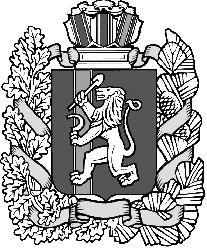 Красноярского краяПОСТАНОВЛЕНИЕс.Дзержинское07.02.2017										№ 52-пО внесении изменений в постановление администрации района от 17.08.2011 № 766-п «О создании районной комиссии по строительству, капитальному ремонту и приемке объектов муниципальной собственности»В целях осуществления контроля за выполнением работ по строительству, капитальному ремонту и приемке объектов муниципальной собственности, в связи изменением кадрового состава, руководствуясь ст. 33, 35 Устава района, ПОСТАНОВЛЯЮ:1. Внести изменения в постановление администрации района от 17.08.2011 № 766-п «О создании районной комиссии по строительству, капитальному ремонту и приемке объектов муниципальной собственности» следующего содержания:1.1. состав комиссии изложить в новой редакции:2. Контроль, за исполнением настоящего постановления возложить на заместителя главы района по сельскому хозяйству и оперативному управлению С.Н. Сухарева.3. Постановление вступает в силу в день, следующий за днем его опубликования.Глава района								Д.Н. АшаевДергунов Виктор НиколаевичПервый заместитель главы района, председатель комиссииСухарев Сергей НиколаевичЗаместитель главы района по сельскому хозяйству и оперативному управлению, заместитель председателя комиссииВолкова Елена ВикторовнаНачальник отдела архитектуры, строительства, ЖКХ, транспорта, связи, ГО и ЧС администрации районаБаскакова Е.В.Главный специалист- главный архитектор отдела архитектуры, строительства, транспорта, ЖКХ, связи и ГО и ЧС администрации района Балакина В.И.Председатель районного Совета ветеранов